Desatero budoucího školáka1.   Znám svoje jméno, příjmení, kolik je mi let, kde        bydlím.2.   Dovedu se obléci, zavázat tkaničky, zapínat       knoflíky.3.   Umím správně stolovat, používat kapesník       a toaletu.4.   Najdu si věci v batohu a umím je uklidit.5.   Dovedu vyprávět a povídat si, mám správnou       výslovnost.6.   Zapamatuji si říkadlo a písničku.7.   Umím pozdravit a poděkovat; vím, jak se mám       chovat.8.   Umím správně držet tužku, vybarvovat, stříhat;       vím kde je vpravo, vlevo, nahoře, dole …9.   Umím rozeznat barvy, velikost a tvary věcí.10. Umím počítat na prstech do deseti, znám základní       geometrické tvary.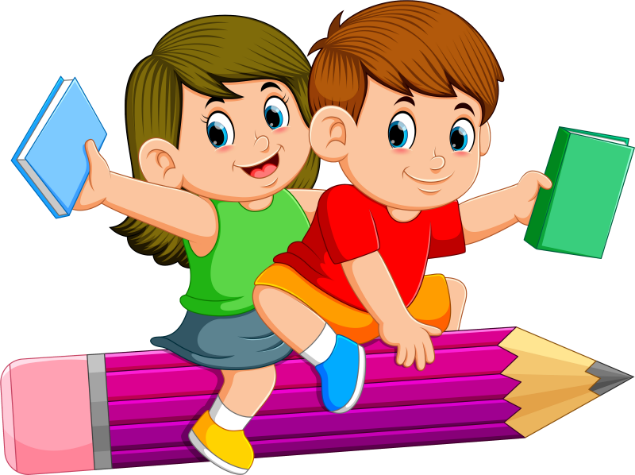 